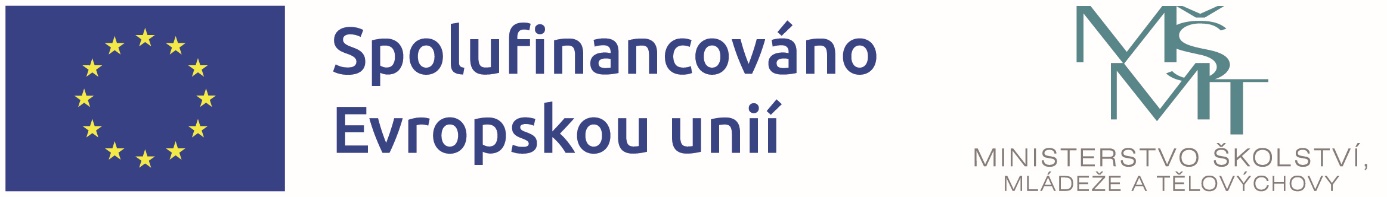 OP JAK-ŠABLONY PRO MŠ A ZŠ IZákladní škola a Mateřská škola Kařez, příspěvková organizace je realizátorem projektu s názvem: ZŠ a MŠ Kařez-ŠABLONY OP JAK, reg.č. CZ.02.02.XX/00/22_002/0005279 v rámci Výzvy č. 02_22_002 Šablony pro MŠ a ZŠ I., Operační program Jan Amos Komenský OP JAK.Doba realizace: od 1. 09. 2023 do 31. 12. 2025Finanční výše podpory: 892 824,00 Kč Podpořeno: Prostředky Evropského strukturálního a investičního fondu v rámci OP JAK a státního rozpočtu ČR.Hlavní kontaktní osoba projektu za naši školu:Mgr. Alena Hybnerová, ředitelka školy  ANOTACE projektuCílem výzvy je přispět k zajištění rovného přístupu ke kvalitnímu a inkluzivnímu vzdělávání pro všechny děti, žáky a účastníky zájmového vzdělávání prostřednictvím podpůrných personálních pozic, vzdělávání pracovníků škol a školských zařízení pro zájmové vzdělávání, vzájemného sdílení zkušeností, spolupráce a podpory zavádění inovativních metod výuky. ŠKOLOU REALIZOVANÝ VÝBĚR ŠABLON projektu1.I/1Školní asistent MŠ1.I/4Vzdělávání pracovníků ve vzdělávání MŠ1.I/8Odborně zaměřená tematická a komunitní setkávání v MŠ1.II/1Školní asistent ZŠ1.II/7Vzdělávání pracovníků ve vzdělávání ZŠ1.II/9Inovativní vzdělávání žáků v ZŠ1.II/11Odborně zaměřená tematická a komunitní setkávání v ZŠ1.V/1Vzdělávání pracovníků ve vzdělávání ŠD/ŠK1.V/3Inovativní vzdělávání účastníků zájmového vzdělávání v ŠD/ŠK